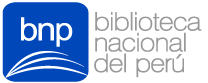 FORMULARIO ÚNICO DE TRAMITE (fut) SUMILLA : SUMILLA : DIRECCIÓN O AUTORIDAD A QUIEN SE DIRIGE : DIRECCIÓN O AUTORIDAD A QUIEN SE DIRIGE : DIRECCIÓN O AUTORIDAD A QUIEN SE DIRIGE : DIRECCIÓN O AUTORIDAD A QUIEN SE DIRIGE : DIRECCIÓN O AUTORIDAD A QUIEN SE DIRIGE : DIRECCIÓN O AUTORIDAD A QUIEN SE DIRIGE :DATOS DEL SOLICITANTE :DATOS DEL SOLICITANTE :DATOS DEL SOLICITANTE :DATOS DEL SOLICITANTE :DATOS DEL SOLICITANTE :DATOS DEL SOLICITANTE :3.1 Nombres y Apellidos y/o Nombre de la Entidad a la que representa3.1 Nombres y Apellidos y/o Nombre de la Entidad a la que representa3.1 Nombres y Apellidos y/o Nombre de la Entidad a la que representa3.1 Nombres y Apellidos y/o Nombre de la Entidad a la que representa3.1 Nombres y Apellidos y/o Nombre de la Entidad a la que representa3.1 Nombres y Apellidos y/o Nombre de la Entidad a la que representa3.2 D.N.I3.2 D.N.I3.2 D.N.I3.3 Carné de Extranjería3.3 Carné de Extranjería3.3 Carné de Extranjería3.4 Domicilio (Av. / Calle / Jirón / Psje. / N° / Dpto. / Mz. / Lote / Urb.)3.4 Domicilio (Av. / Calle / Jirón / Psje. / N° / Dpto. / Mz. / Lote / Urb.)3.4 Domicilio (Av. / Calle / Jirón / Psje. / N° / Dpto. / Mz. / Lote / Urb.)3.4 Domicilio (Av. / Calle / Jirón / Psje. / N° / Dpto. / Mz. / Lote / Urb.)3.4 Domicilio (Av. / Calle / Jirón / Psje. / N° / Dpto. / Mz. / Lote / Urb.)3.4 Domicilio (Av. / Calle / Jirón / Psje. / N° / Dpto. / Mz. / Lote / Urb.)3.5 Distrito3.6 Provincia3.6 Provincia3.6 Provincia3.6 Provincia3.7 Departamento3.8 Teléfono3.9 Celular3.9 Celular3.9 Celular3.9 Celular3.10 Correo Electrónico (E-Mail)FUNDAMENTACIÓN DE LA SOLICITUD :FUNDAMENTACIÓN DE LA SOLICITUD :FUNDAMENTACIÓN DE LA SOLICITUD :FUNDAMENTACIÓN DE LA SOLICITUD :FUNDAMENTACIÓN DE LA SOLICITUD :FUNDAMENTACIÓN DE LA SOLICITUD : DOCUMENTOS QUE SE ADJUNTAN : DOCUMENTOS QUE SE ADJUNTAN : DOCUMENTOS QUE SE ADJUNTAN : DOCUMENTOS QUE SE ADJUNTAN : DOCUMENTOS QUE SE ADJUNTAN : DOCUMENTOS QUE SE ADJUNTAN : TOTAL DE FOLIOS QUE SE ADJUNTAN : TOTAL DE FOLIOS QUE SE ADJUNTAN : LUGAR Y FECHA LUGAR Y FECHA LUGAR Y FECHA FIRMA DEL SOLICITANTE / REPRESENTANTE FIRMA DEL SOLICITANTE / REPRESENTANTE FIRMA DEL SOLICITANTE / REPRESENTANTE